Curriculum Vitae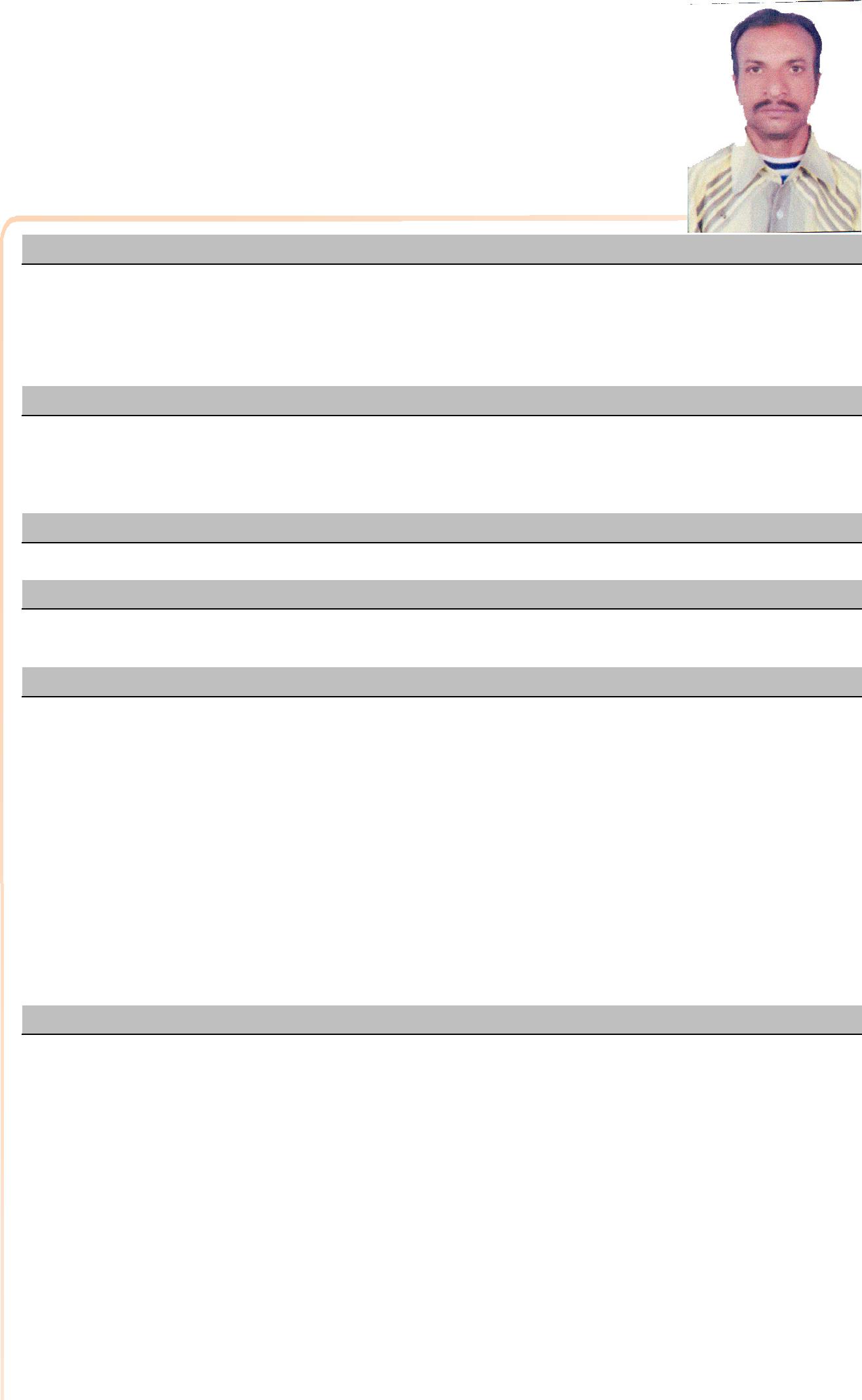 ASHOK E-mail: ashok-393775@2freemail.com Bur Dubai, Dubai, UAEOBJECTIVESeeking a good career and holding a responsible position in the reputed organization and ensure credible performance to work towards exceeding the set goals contributes to the organization.PROFILESHard-working and dedicatedCan work under pressure with time-bound performanceEasy adaptability to situationsEDUCATIONAL ATTAINMENTGraduation B.COM From Raj. University, Jaipur, India ( 2000 )dTECHNICAL QUALIFICATIONDiploma in Tourism & Resort Management From Jaipur. (2002 )EXPERIENCE15th Year Work Experience in Hospitality Industry.Jaipur, IndiaPersonal Business Event Management ( 5 Years 2014-2019 )Kolkata As a Manager ( 2009-2012 )CITY PALACE JAIPUR Restaurant Captain ( 2006 – 2008 )PARK PRIME HOTEL IN F&B DEPARTMENT (Kitchen Steward ( 2003 – 2005 )Hotel MAYA INTERNATIONAL JAIPUR.Steward ( 1999 – 2001 )PERSONAL PROFILEI hereby declare that the particulars furnished above are true to the best of my knowledge and beliefASHOK Gender:MaleNationality:IndiaDate of Birth:02/10/1977Marital Status:MarriedLanguage Known:English. Sindhi, Hindi, RajastaniVisa Status:Visit visa available till November - 2019)DECLARATION